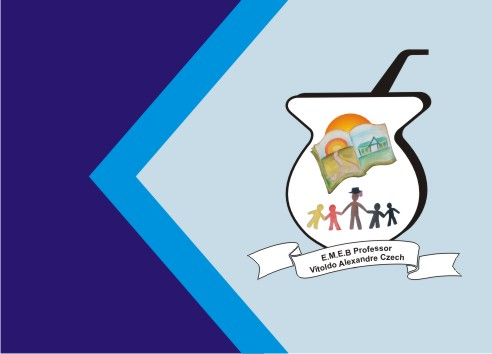 Atividade de Artes(TEXTO SOMENTE PARA LEITURA)CORES PRIMÁRIAS NAS ARTES, DEFINIMOS COMO CORES PRIMÁRIAS AQUELAS QUE NÃO PODEM SER OBTIDAS MEDIANTE MISTURA DE NENHUMA OUTRA COR. ESSAS CORES SÃO O AMARELO, O AZUL E O VERMELHO. É POR MEIO DA MISTURA DESSAS TRÊS CORES QUE OBTEMOS AS OUTRAS.ESSA É A DEFINIÇÃO QUE APRENDEMOS NAS AULAS DE ARTES NA ESCOLA, QUE É BASEADA NA TEORIA DOS PIGMENTOS, OU SEJA, FORMAÇÃO DE CORES PELA PIGMENTAÇÃO. POR EXEMPLO, A MISTURA DA TINTA AMARELA COM UMA TINTA VERMELHA GERA A COR LARANJA.CORES PRIMÁRIASCORES PRIMÁRIAS OU PURAS SÃO AQUELAS QUE NÃO PODEM SER OBTIDAS POR MEIO DE OUTRAS MISTURAS. SÃO ELAS:AMARELO
AZUL
VERMELHOCORES SECUNDÁRIASCORES SECUNDÁRIAS SÃO GERADAS POR MEIO DA MISTURA DE DUAS CORES PRIMÁRIAS.AMARELO + VERMELHO = LARANJAVERMELHO + AZUL = ROXO OU VIOLETAAZUL + AMARELO = VERDE.